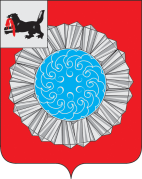 АДМИНИСТРАЦИЯ  СЛЮДЯНСКОГО МУНИЦИПАЛЬНОГО РАЙОНАП О С Т А Н О В Л Е Н И Ег. Слюдянкаот 14.12.2021г.  №   684В соответствии со статьей 44 Федерального закона от 31 июля 2020 г. № 248-ФЗ «О государственном контроле (надзоре) и муниципальном контроле в Российской Федерации», руководствуясь постановлением Правительства РФ от 25 июня 2021 г. № 990 «Об утверждении Правил разработки и утверждения контрольными (надзорными) органами программы профилактики рисков причинения вреда (ущерба) охраняемым законом ценностям», статьями 24, 47 Устава  Слюдянского муниципального района Иркутской области, администрация Слюдянского муниципального районаПОСТАНОВЛЯЕТ:1. Утвердить прилагаемую Программу профилактики рисков причинения вреда (ущерба) охраняемым законом ценностям сфере муниципального жилищного контроля на территории Слюдянского района на 2022 год.2. Отделу инфраструктурного развития администрации Слюдянского муниципального района обеспечить в пределах своей компетенции выполнение Программы профилактики рисков.3. Опубликовать настоящее постановление в специальном выпуске газеты «Славное море», а также разместить на официальном сайте администрации Слюдянского муниципального района www.sludyanka.ru в разделе «Муниципальный контроль».Контроль за исполнением настоящего постановления возложить на вице-мэра, первого заместителя мэра Слюдянского муниципального района Азорина Ю.Н. Мэр Слюдянского муниципального района                                                                                         А.Г. ШульцУтверждена                                                                                                                                   постановлением администрации Слюдянского муниципального района  от  14.12.2021 г.  №  684Программа профилактики рисков причинения вреда (ущерба) охраняемым законом ценностям в сфере муниципального жилищного контроля на территории Слюдянского муниципального района на 2022 годРаздел 1. Анализ текущего состояния осуществления муниципального жилищного контроля           1. Настоящая Программа профилактики рисков причинения вреда (ущерба) охраняемым законом ценностям в сфере муниципального жилищного контроля на территории Слюдянского муниципального района (далее – Программа профилактики), разработана в соответствии с Федеральным законом от 31.07.2020 года № 248-ФЗ «О государственном контроле (надзоре) и муниципальном контроле в Российской Федерации» и Постановлением Правительства Российской Федерации от 25.06.2021 года № 990 «Об утверждении Правил разработки и утверждения контрольными (надзорными) органами программы профилактики рисков причинения вреда (ущерба) охраняемым законом ценностям», в целях стимулирования добросовестного соблюдения обязательных требований всеми  контролирующими лицами, устранения условий  причин и факторов, способных привести к нарушениям обязательных требований и (или) причинению вреда (ущерба) охраняемым законом ценностям в отношении муниципального  жилого фонда Слюдянского муниципального района, в том числе на территории сельских поселений, входящих в состав Слюдянского муниципального района, а также  создание условий  для доведения обязательных требований до контролируемых лиц, повышение информированности и способах их соблюдения.2. Предметом муниципального жилищного контроля является:Соблюдение юридическими лицами, индивидуальными  предпринимателями, гражданами (контролируемые лица) обязательных требований  в отношении  муниципального  жилищного фонда, а именно:       1) требований к использованию и сохранности жилищного фонда, в том числе требований к жилым помещениям, их использованию и содержанию, использованию и содержанию общего имущества собственников помещений в многоквартирных домах, порядку осуществления перевода жилого помещения в нежилое помещение и нежилого помещения в жилое в многоквартирном доме, порядку осуществления перепланировки и (или) переустройства помещений в многоквартирном доме; 2) требований к формированию фондов капитального ремонта;         3) требований к созданию и деятельности юридических лиц, индивидуальных предпринимателей, осуществляющих управление многоквартирными домами, оказывающих услуги и (или) выполняющих работы по содержанию и ремонту общего имущества в многоквартирных домах;        4) требований к предоставлению коммунальных услуг собственникам и пользователям помещений в многоквартирных домах и жилых домов;        5) правил изменения размера платы за содержание жилого помещения в случае оказания услуг и выполнения работ по управлению, содержанию и ремонту общего имущества в многоквартирном доме ненадлежащего качества и (или) с перерывами, превышающими установленную продолжительность;        6) правил содержания общего имущества в многоквартирном доме и правил изменения размера платы за содержание жилого помещения;        7) правил предоставления, приостановки и ограничения предоставления коммунальных услуг собственникам и пользователям помещений в многоквартирных домах и жилых домов;        8) требований к порядку размещения ресурсоснабжающими организациями, лицами, осуществляющими деятельность по управлению многоквартирными домами, информации в системе;        9) требований к обеспечению доступности для инвалидов помещений в многоквартирных домах;       10) требований к предоставлению жилых помещений в наемных домах социального использования.        Исполнение предусмотренных федеральными законами решений, контрольных  органов, принимаемых по результатам контрольных мероприятий.        4. Субъектами профилактических мероприятий при осуществлении муниципального жилищного  являются юридические лица, индивидуальные предприниматели, граждане, которые обязаны соблюдать обязательные требования, установленные жилищным законодательством.        5. В рамках профилактики предупреждения нарушений, установленных законодательством всех уровней, специалистами отдела инфраструктурного развития администрации Слюдянского муниципального района осуществляется приём представителей юридических лиц, индивидуальных предпринимателей и граждан, а также проводятся консультации и даются пояснения по вопросам соблюдения жилищного законодательства.  Раздел 2. Цели и задачи программы профилактики 6. Профилактика рисков причинения вреда (ущерба) охраняемым законом ценностям направлена на достижение  следующей цели:	-  Предупреждение нарушений подконтрольными субъектами обязательных требований законодательства, включая устранение причин, факторов и условий, способных привести к нарушениям обязательных требований.          7.  Задачами программы являются:           -  укрепление системы профилактики нарушений путём актуализации профилактической деятельности;  - выявление и устранение причин, факторов и условий, способствующих нарушению обязательных требований; -  повышение правосознания и правовой культуры руководителей юридических лиц, индивидуальных предпринимателей и граждан при использовании муниципального жилищного фонда.  Раздел 3. Перечень профилактических мероприятий,сроки (периодичность) их проведения8. Профилактические мероприятия Программы представляют собой комплекс мер, направленных на достижение целей и решение основных задач Программы.Перечень профилактических мероприятий Программы на 2022 год, сроки (периодичность) их проведения, ответственные за их реализацию должностные лица приведены в приложении  к Программе.Раздел 4. Показатели результативности и эффективности Программы.9. Оценка результативности и эффективности Программы профилактики осуществляется в течение всего срока реализации Программы профилактики и (при необходимости) после ее реализации. 10. Реализация программы профилактики способствует:  - увеличению доли контролируемых лиц, соблюдающих обязательные требования жилищного законодательства Российской Федерации;- повышению качества предоставляемых жилищных и коммунальных услуг;- развитию системы профилактических мероприятий, проводимых администрацией Слюдянского муниципального района.11. Ожидаемый результат реализации программы: отсутствие нарушений,  соблюдение подконтрольными субъектами обязательных требований законодательства, включая устранение причин, факторов и условий, способствующих возможному нарушению обязательных требований.Оценка эффективности реализации программы по итогам года осуществляется по следующим показателям:Для оценки эффективности и результативности программы используются следующие показатели:Приложение к Программе  профилактики  нарушений обязательных  требований на 2022 год в муниципального жилищного  контроля  на территории   Слюдянского муниципального района  от  14.12.2021г.   №  684Перечень профилактических мероприятий, сроки (периодичность) их проведения в сфере муниципального жилищного контроля на 2022 год          Меры стимулирования  добросовестности  и самообследование  в качестве профилактических мероприятий  Программой не определены,  так как  в Положении о муниципальном жилищном контроле в Слюдянском муниципальном районе указанные меры не предусмотрены.Об утверждении Программы профилактики рисков причинения вреда (ущерба) охраняемым законом ценностям в сфере муниципального жилищного контроля на территории Слюдянского муниципального района на 2022 год№ п/пНаименование показателяВеличина1.Полнота информации, размещенной на официальном сайте контрольного органа в сети «Интернет» в соответствии с частью 3 статьи 46 Федерального закона от 31 июля 2021 г. № 248-ФЗ «О государственном контроле (надзоре) и муниципальном контроле в Российской Федерации»100 %2.Удовлетворенность контролируемых лиц и их представителей консультированием контрольного (надзорного) органа100 % от числа обратившихся3.Обоснованность объявления подконтрольным субъектам предостережений о недопустимости нарушения обязательных требований100 %Показатель 60% и менее61-85%86-99%100% и болееЭффектНедопустимыйНизкийПлановыйЭффективный№Наименованиепрофилактического мероприятияСрок реализацииОтветственные должностные лицаИнформирование1.Размещение на официальном сайте администрации Слюдянского муниципального района в сети «Интернет» www.sludyanka.ru перечня  и текстов нормативных правовых актов, содержащих обязательные требования, оценка соблюдения которых является предметом муниципального жилищного контроля.В течение года Должностные лица администрации, уполномоченные на проведение муниципального контроля 2Информирование юридических лиц, индивидуальных  предпринимателей, граждан по вопросам соблюдения обязательных требований путем проведения семинаров, разъяснительной работы в средствах массовой информации, подготовки и распространения  комментариев о содержании новых нормативных правовых актов,  устанавливающих обязательные требования, внесённых изменениях в действующие акты, сроках и порядке вступления их в действие, а также рекомендаций о проведении необходимых организационных мероприятий, направленных на внедрение и обеспечение соблюдения обязательных требований.  По мере необходимостиДолжностные лица администрации, уполномоченные на проведение муниципального контроля3Размещение в Государственной информационной сети жилищно- коммунального хозяйства (ГИС ЖКХ) информации о результатах контрольной деятельности.ПостоянноДолжностные лица администрации, уполномоченные на проведение муниципального контроляОбъявление предостережения4Выдача контролируемому лицу предостережения о недопустимости нарушения обязательных требований.По мере необходимости Должностные лица администрации, уполномоченные на проведение муниципального контроляКонсультирование5Консультирование контролируемых лиц и их представителей посредством видео-конференц-связи, на личном приеме либо в ходе проведения профилактического мероприятия, контрольного (надзорного) мероприятия в порядке, установленном положением о виде контроля.порядок проведения контрольных мероприятий;порядок осуществления профилактических мероприятий;порядок принятия решений по итогам  контрольных мероприятий;порядок обжалования  решений контрольного органа.По запросу  в форме  устных и письменных разъясненийДолжностные лица администрации, уполномоченные на проведение муниципального контроляПрофилактический визит6Профилактический визит в целях информирования об обязательных требованиях, предъявляемых к его деятельности либо к принадлежащим объектам контроля, их соответствии критериям риска, основаниях и о рекомендуемых способах снижения категории риска, а также о видах, содержании и об интенсивности контрольных (надзорных) мероприятий, проводимых в отношении объекта контроля исходя из его отнесения к соответствующей категории риска.  По мере необходимостиДолжностные лица администрации,  уполномоченные на проведение муниципального контроляОбобщение правоприменительной практики 7Обобщение  практики осуществления муниципального жилищного контроля размещение на официальном сайте администрации Слюдянского муниципального района в сети «Интернет», соответствующих обобщений, в том числе с указанием наиболее часто встречающихся  случаев  нарушений обязательных требований  с рекомендациями  в отношении мер, которые должны приниматься  юридическими лицами, индивидуальными  предпринимателями, гражданами в целях недопущения таких нарушений.  Подготовка и размещение на  официальном сайте администрации Слюдянского муниципального района в сети «Интернет» www.sludyanka.ru доклада  о правоприменительной практике.В срок до 1 июля года, следующим за отчетным годомДолжностные лица администрации,  уполномоченные на проведение муниципального контроля